	Meslek Yüksekokulunuz…………………..Bölümü……………………….Programı…………………………numaralı öğrencisiyim.Aşağıdaki tabloda belirttiğim dersler için, azami öğrenim sürelerini tamamlamış önlisans programı öğrencilerine uygulanacak ek sınavlara (1. ve 2. Ek sınavlara) katılmak istiyorum.Gereğini bilgilerinize arz ederim.Adı-Soyadı:….………….…………..İmza:…………...................................Tarih : …./…./20….Eki: 1 adet transkriptEk Sınava girilecek derslerin Listesi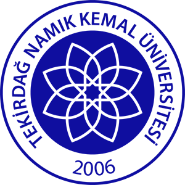 T.C.TEKİRDAĞ NAMIK KEMAL ÜNİVERSİTESİTeknik Bilimler Meslek Yüksekokulu Müdürlüğüne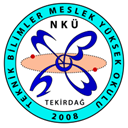 Sıra NoDersin sınıfıDersin Kodu Dersin Adı1234567891011121314151617181920